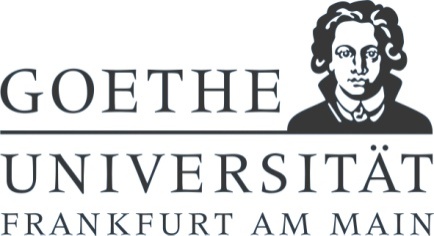 Application for a Stipendby Mr  Ms For the promotion of academic education and trainingWith the content and aim I guarantee,That I do not currently receive or have applied for any other stipend,That I do not earn a total income of more than EUR 6,000.00 per year,That I am not employed in any way and to any extent with the Goethe University Frankfurt am Main with the same supervising academic and/or work group/organisational unit, which overlaps with the content and purpose of the project financed by the stipend,I have read and comply with the Guidelines of the Goethe University Frankfurt am Main regarding the awarding of stipends to doctoral candidates and post-doctoral candidates (Stipend Guidelines),I shall immediately report future deviations from the information provided in the application,I confirm the accuracy and completeness of my information.I consent to the recording and processing of the personal details contained in the application for stipend purposes and in accordance with the statutory provisions.I guarantee, That the applicant is not employed by me and/or in the work group/organisational unit, whose content and purpose is identical to the project to be financed by the stipend,That no consideration is owed with the stipend,I have read and comply with the Guidelines of the Goethe University Frankfurt am Main regarding the awarding of stipends,I confirm the accuracy and completeness of my information.Surname, forenameSurname, forenameAddressAddressPost code, cityPost code, cityPlace and date of birthPlace and date of birthIBANIBANBIC/SWIFTBIC/SWIFTBankBankDegree (Faculty, Date, Grade)Degree (Faculty, Date, Grade)Degree (Faculty, Date, Grade)as 	Doctoral candidate	Doctoral candidate	Post-doctoral candidate	Post-doctoral candidate	Post-doctoral candidatePlace, date: Applicant's signatureApplicant's signature(Additional information – To be completed by the supervising academic and – if applicable – by the Head of the Joint Project)(Additional information – To be completed by the supervising academic and – if applicable – by the Head of the Joint Project)(Additional information – To be completed by the supervising academic and – if applicable – by the Head of the Joint Project)Surname, forename FacultyInstitutionAmount of stipend requestedAmount of stipend requested       	EuroTerm of the stipendTerm of the stipend      	MonthsSource of the funds	Own funds available [if applicable, additional information about the source of the funds]	Own funds available [if applicable, additional information about the source of the funds]	Donation(s), independent third-party funds, prize money [if applicable, additional information about the source of the funds]	Donation(s), independent third-party funds, prize money [if applicable, additional information about the source of the funds]	Miscellaneous:       	Miscellaneous:       Frankfurt am Main, Date[insert second signature field here if required] Place, date  Signature of supervising academic 
or, if applicable: Signature of Joint Project Manager [insert second signature field here if required]